PENERAPAN PRINSIP GOOD CORPORATE GOVERNANCE  DALAM PENGELOLAAN BADAN USAHA MILIK DAERAH (BUMD) KOTA BANDUNG DIHUBUNGKAN DENGAN UNDANG-UNDANG PEMERINTAHAN DAERAHOleh :Nama		: Djohari SurbaktiNPM		: 148040045Konsentrasi	: Hukum Ekonomi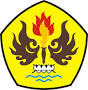 PROGRAM STUDI MAGISTER ILMU HUKUM PROGRAM PASCASARJANAUNIVERSITAS PASUNDANBANDUNG2016